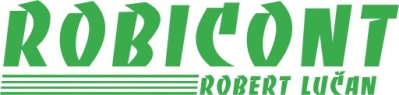 Robert Lučan, Hrad 408, 768 11  Chropyně  IČ: 60382139  DIČ: CZ7209215684Provoz: Komenského 861,Chropyně, tel:  737 316 095, e-mail: robicont@robicont.czCeník dopravy a práce stroje 2024:K hodinové práci účtujeme přepravné strojů dle sazebníku.K cenám za dopravu připočítáváme cenu mýta.Vozidlo/strojnosnostKč/kmNakládka/vykládka1/15min.Hodinová sazbaDAF LF290 JNK + HR HYVA 1308t37,-150,-950,-IVECO EUROCARGO JNK4t30,-150,-650,-DAF LF320 - ŘETĚZOVÝ8t37,-150,-950,-MAN TGM 18  JNK  - ABROLL8t37,-150,-950,-MAN TGL JNK 6t30,-150,-750,-Nakladač NOVOTNÝ B 861600,-Minibagr Terex     3t700,-Minibagr Takeuschi     6t950,-Minibagr Takeuschi+ bourací kladivo1250,-Kloubový nakladač Terex TL-100950,-vibrační deska 500kg1000,- /denpronájem kontejnerů    ks/den smluvní